________________________________________                         Ime i prezime podnositelja zahtjeva                                                         ________________________________________Adresa________________________________________                  OIB________________________________________Telefon/Mobitel ________________________________________Zastupan po                                                                                                    Grad KarlovacUpravni odjel za prostorno uređenjei poslove provedbe dokumenata prostornog uređenjaTrg hrvatskih branitelja 447000 KarlovacPredmet: Zahtjev za izdavanje rješenja o utvrđivanju građevne čestice 		(čl. 158, ZOPU, UP)	    Molim Naslov da mi izda rješenje o utvrđivanju građevne čestice za postojeću građevinu na :______________________________________________________________________________________________________________________________________________(obavezno navesti katastarsku česticu i katastarsku općinu)Prilozi:Preslika katastarskog plana na kojoj se određuju oblik i veličina građevne čestice dokaz da je građevina za koju se utvrđuje građevna čestica postojećaU Karlovcu, ____________ 202__. g.                        _____________________________                                                       vlastoručni potpis podnositelja zahtjeva                                                                                               ili opunomoćenika Upravna pristojba/Tar.br.1. 2.65 EUR 20,00 kn - Upravna pristojba/Tar.br.2. 6.64 EUR 50,00 kn Tečaj 7,53450(kod plaćanja online bankarstvom u pozivu na broj upisati broj OIB-a)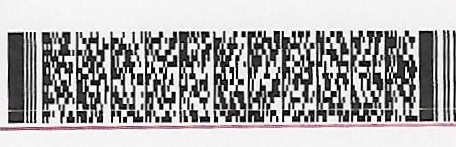 